Curriculum VitaeNameJean Paul Corro Amezcua                                     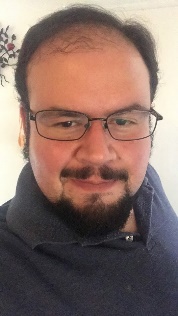 Jean Paul Corro Amezcua                                     Jean Paul Corro Amezcua                                     Date of Birth:June 26, 1981NationalityMexicanPlace of birth:Mexico City, MexicoPlace of residence:Mexico City, MexicoAddress:America 320, departamento 103, colonia Los Reyes, Coyoacan, Ciudad de Mexico, Mexico Home phone:(+52)555-594-34-84Address:America 320, departamento 103, colonia Los Reyes, Coyoacan, Ciudad de Mexico, Mexico Cell phone No.:(+52)5576-02-56-14Address:America 320, departamento 103, colonia Los Reyes, Coyoacan, Ciudad de Mexico, Mexico E-mail:jean.linwe@gmail.comeienjp@outlook.com Studies and certificationsStudies and certificationsLevelCollege studiesUniversityBachelor's Degree in English Language with specialization in Translation, Universidad Veracruzana, Xalapa, Veracruz.DiplomaYon Kyuu (fourth level) diploma of Japanese language proficiencyDiplomaDiploma in Art History, Universidad del Claustro de Sor Juana, Mexico CityWork Experience Work Experience DatesPlaceApril 2009 – PresentFreelance translator, editor and project leader.Position - DescriptionPosition - DescriptionTranslator/Editor/Proof-reader/Project LeaderTranslation, editing, proofreading and QA for international clients of contents related to the gaming industry, government social programs, the pharmaceutical industry, online marketing campaigns, web-based strategy games, and several other projects ranging from clinical protocols and tech specs to manuals and internal policies for major international companies.DatesPlaceSeptember 2013 - February 2015Bruguera Comic BooksPosition - DescriptionPosition - DescriptionFreelance TranslatorTranslation and localization of the following comic book titles with nationwide distribution in Mexico: Danger Girl, Stan Lee’s Soldier Zero, Stan Lee’s Starborn, 30 Days of Night, Dark Days, Return to Wonderland and Grimm Fairy Tales, having received positive reviews by the publisher and the readers.DatesPlaceApril 2008 - April 2009UNILEXISPosition - DescriptionPosition - DescriptionTranslatorTranslation and basic DTP of several types of contents for major international clients.LanguagesLanguagesLanguageAcademic levelEnglishWritten: 100%, read: 100%, spoken: 90%.ItalianWritten: 60%, read: 70%, spoken: 50%.SpanishWritten: 100%, read: 100%, spoken: 100%.JapaneseWritten: 20%, read: 20%, spoken: 40%About meI am 38 years old and my interests are very diverse: literature, history, art, comics, psychology, computers, gadgets, and music, among others. I consider myself as a very curious person, which I think has enriched my work significantly. I love learning new facts and new ways to get things done. I also like working with creative co-workers, although I can also perform my job individually as well. I am a responsible person, as well as detail oriented. I aim to work in a place that allows me to put my abilities to use in a creative way instead of just following a routine.CommentsSoftware:Microsoft Office (Word, Excel, PowerPoint)OpenOfficeLibreOfficeOperative Systems:-Windows-MacOS-Linux (Ubuntu, Linux Mint)-Android-iOSCAT tools:-Trados Studio-MemoQ-Across- WorldServer-Wordfast-WordBee-MemSource-Xbench-MateCat-OmegaTPrivate vehicle with driver’s license type “A”